根据2014年7月10日收到的阿尔及利亚民主人民共和国常驻联合国日内瓦办事处及驻瑞士其它国际组织代表团的MPAG/MB/No.416/14号普通照会，我荣幸地向您通报阿尔及利亚政府有关撤回Anissa GUELLAL女士参加无线电规则委员会委员职位竞选的材料的决定。	秘书长
	哈玛德•图埃博士附件：1件附件阿尔及利亚民主人民共和国阿尔及利亚民主人民共和国常驻联合国日内瓦办事处
及驻瑞士其它国际组织代表团文号：MPAG/MB/No.416/14阿尔及利亚民主人民共和国常驻联合国日内瓦办事处及驻瑞士其它国际组织代表团向国际电信联盟（ITU）和秘书长办公室致意，关于本代表团2014年3月21日发出的第192/14号普通照会，现荣幸地通报阿尔及利亚政府的决定：撤回Anissa GUELLAL女士参加2014-2018年国际电联无线电规则委员会（RRB）非洲区域委员职位的竞选材料。阿尔及利亚民主人民共和国常驻联合国日内瓦办事处及驻瑞士其它国际组织代表团谨借此机会再次向国际电信联盟及秘书长办公室致以最崇高的敬意。2014年7月10日，日内瓦（原件已签）阿尔及利亚民主人民共和国常驻联合国日内瓦办事处
及驻瑞士其它国际组织代表团
公章发至：日内瓦，国际电信联盟______________全权代表大会（PP-14）
2014年10月20日-11月7日，釜山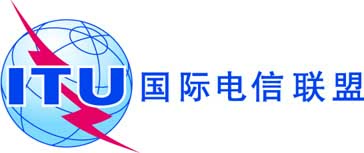 全体会议文件 38 (Rev.1)-C2014年7月11日原文：法文秘书长的说明秘书长的说明撤回无线电规则委员会委员职位候选人的竞选资料撤回无线电规则委员会委员职位候选人的竞选资料